W berka fruwanego  bawią sie motyle - zatrzymaj ten obraz, choć na jedna chwilę.....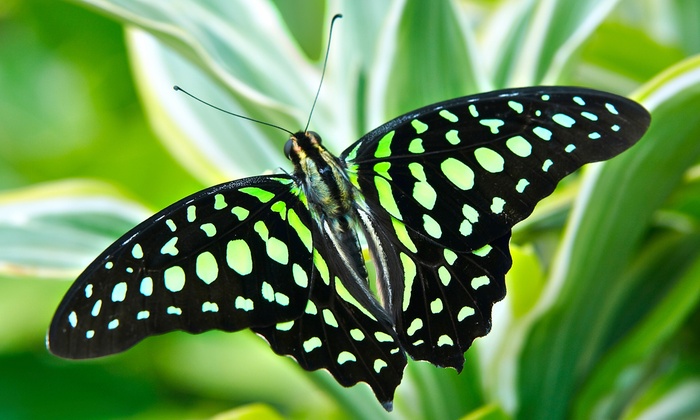 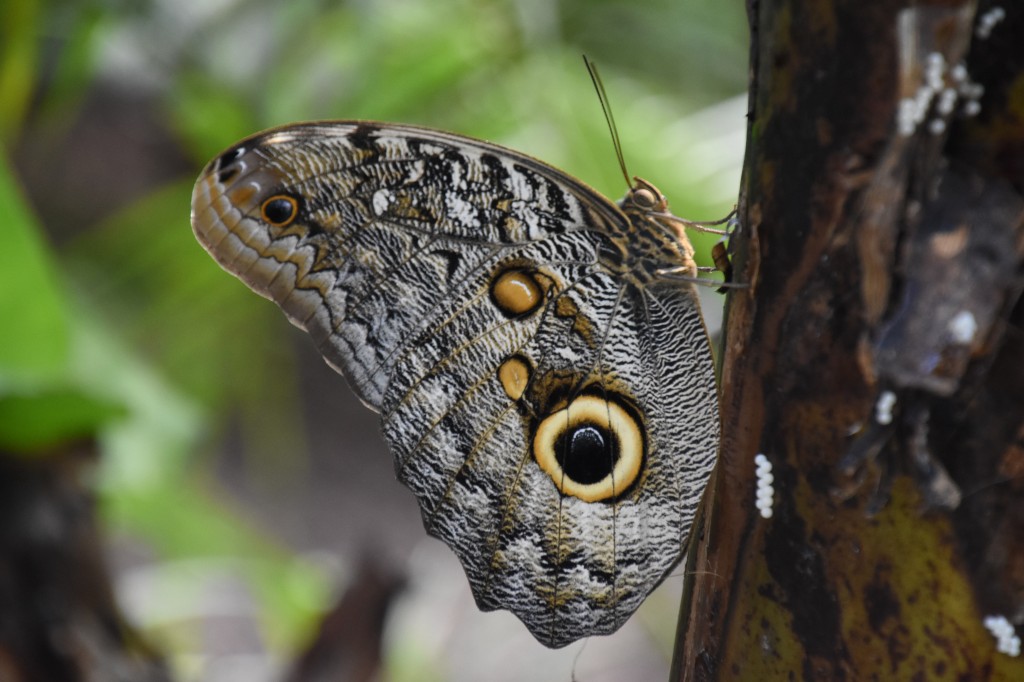 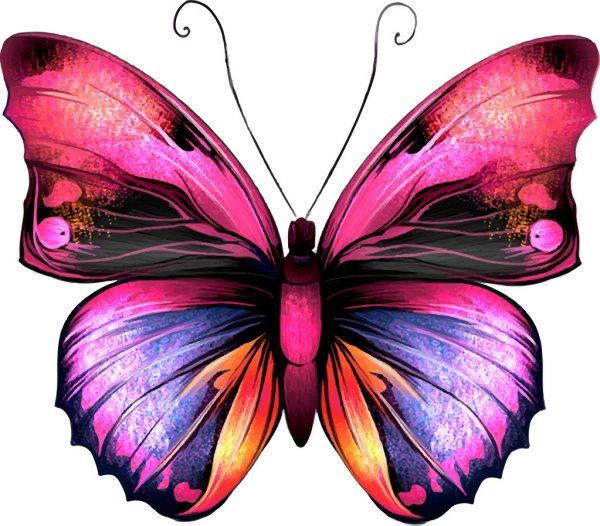 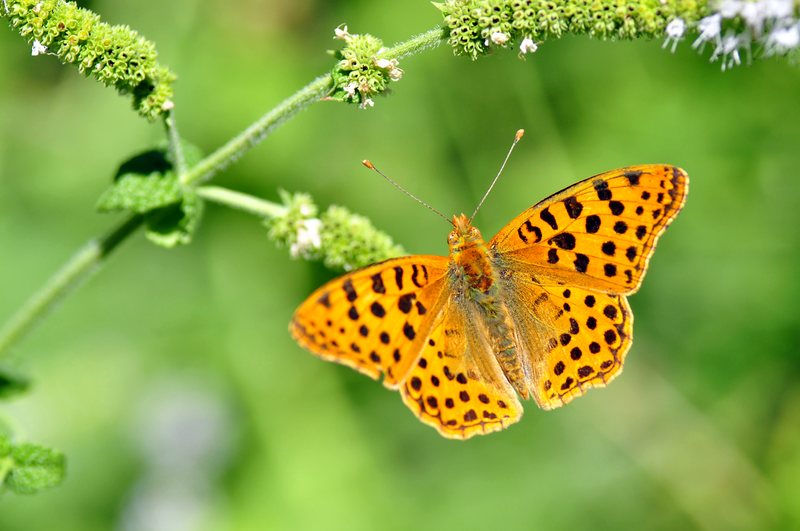 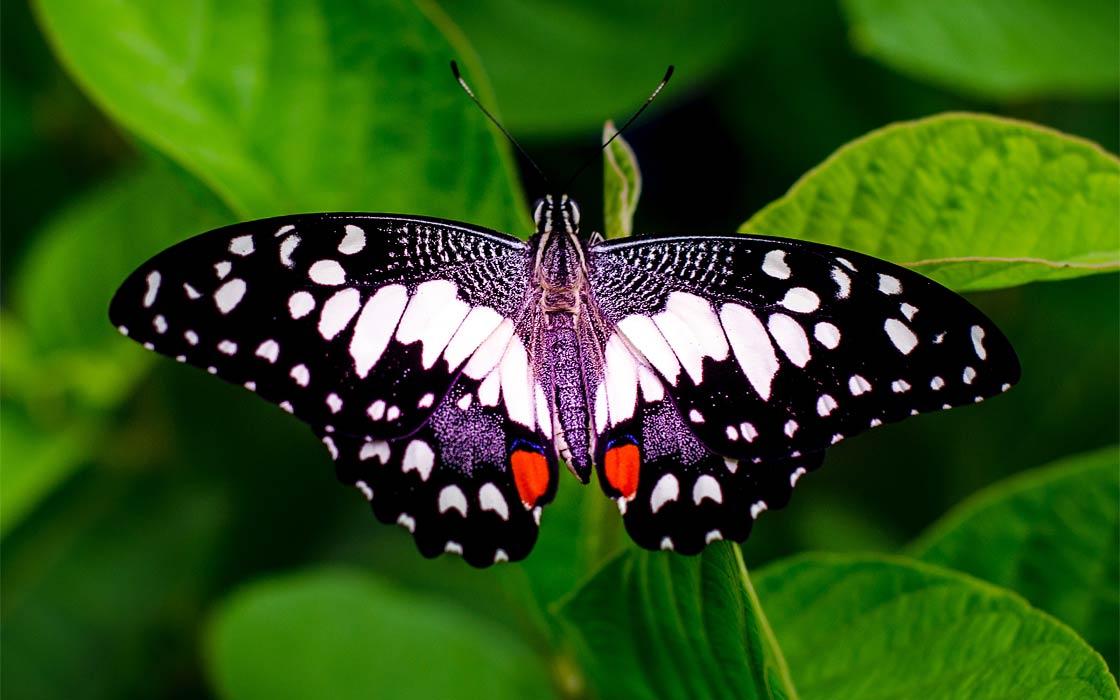 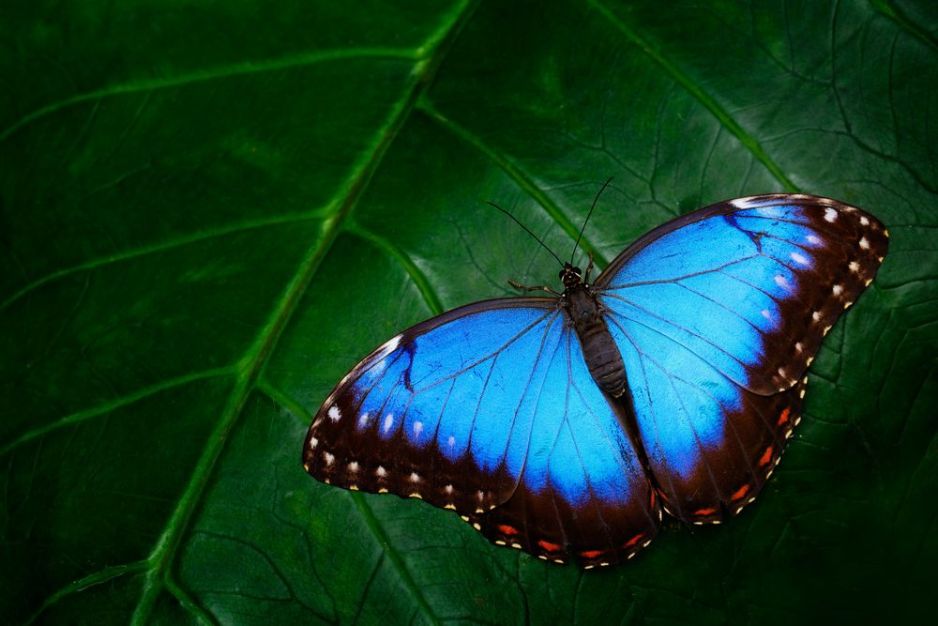 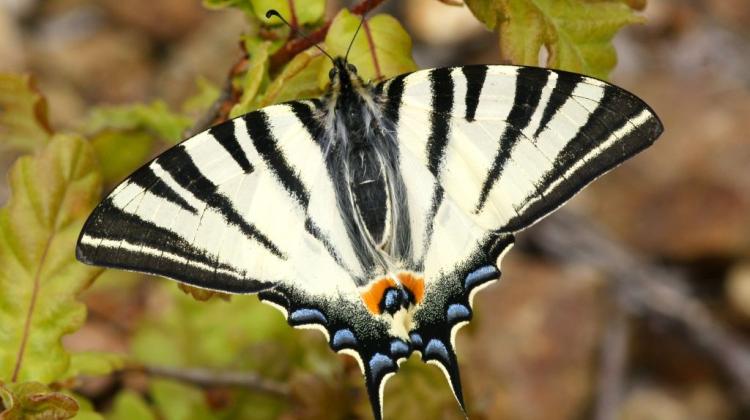 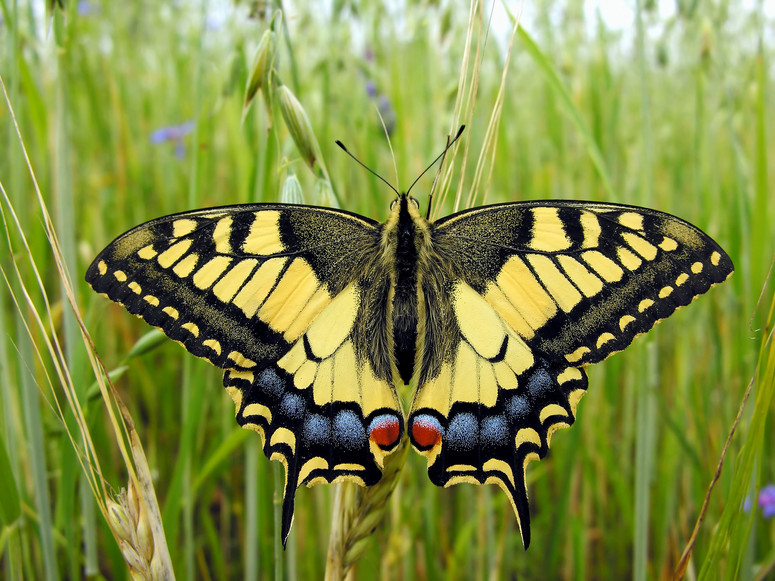 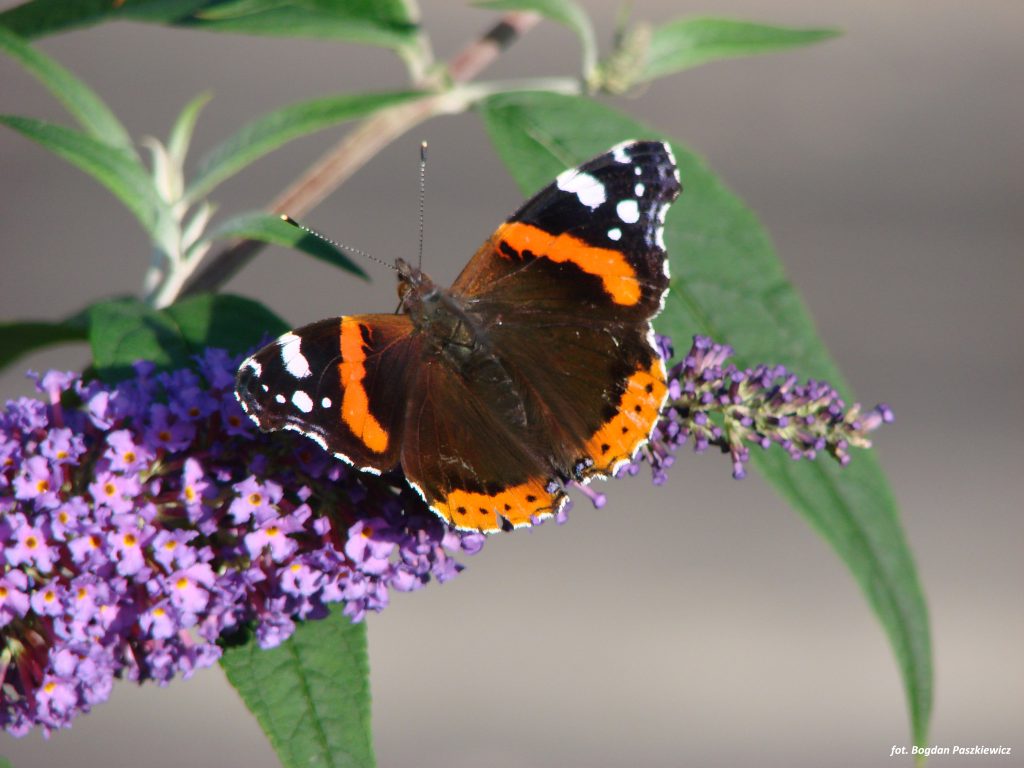 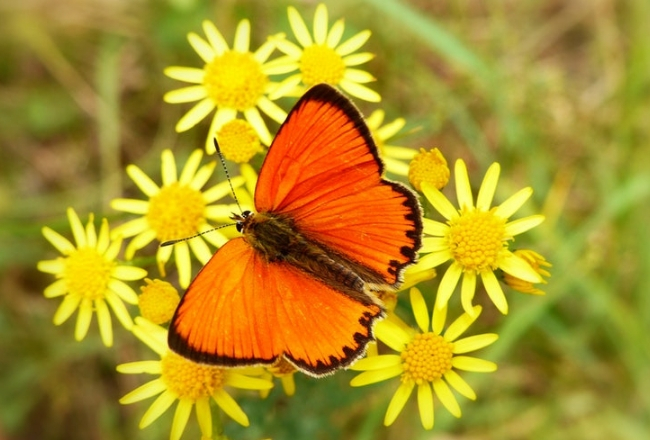 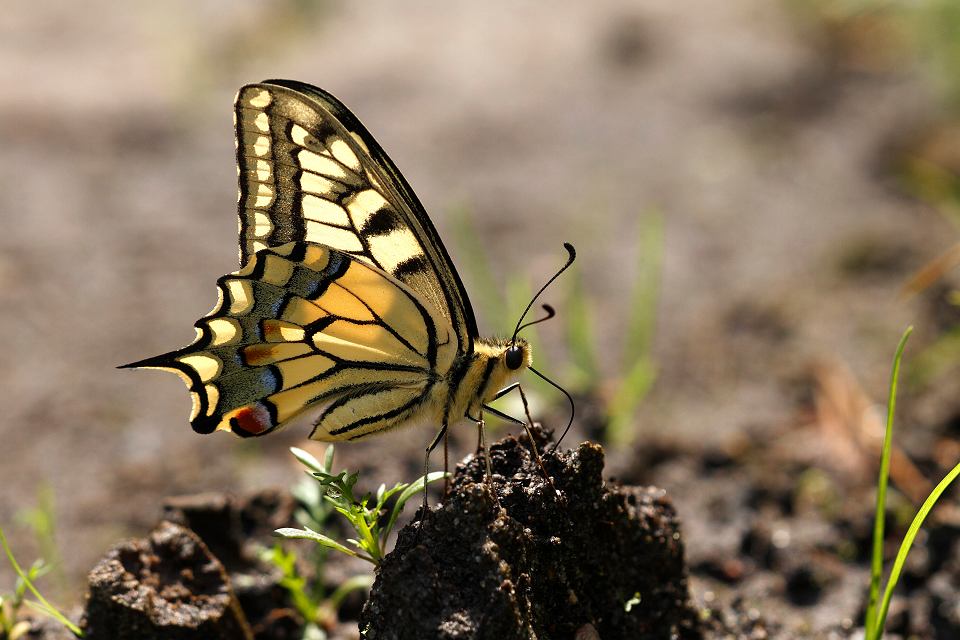 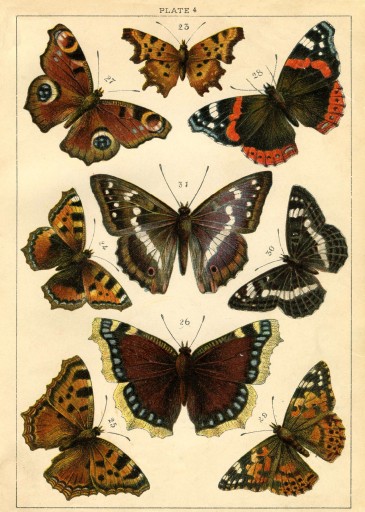 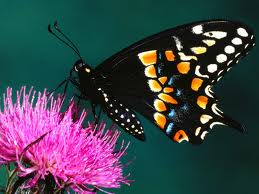 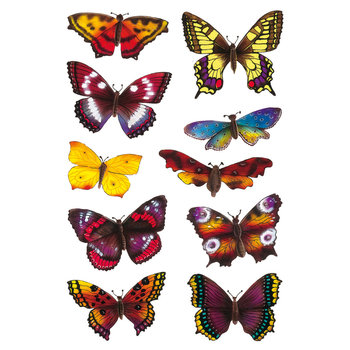 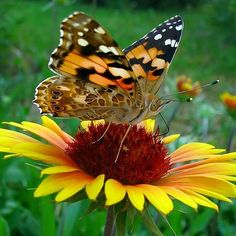 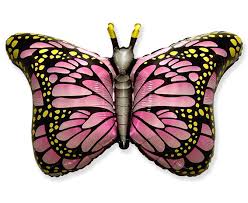 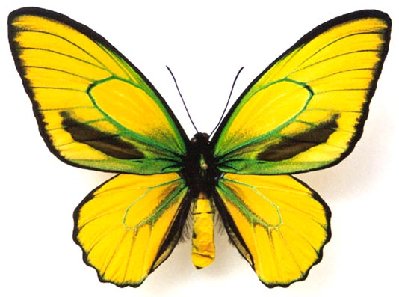 